ボーイスカウト東京連盟創立７５周年記念 所属連盟章 応募用紙 ＜作品の貼付＞ 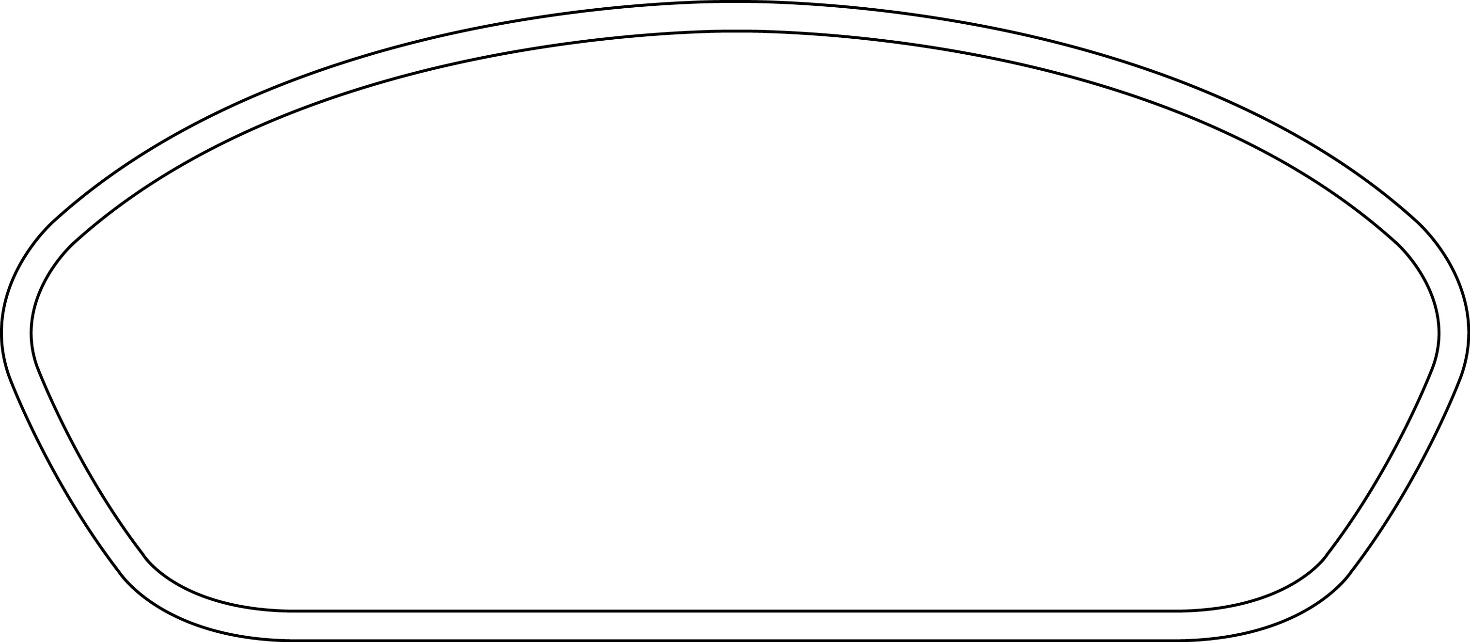 地区・団名役務 （フリガナ）氏名 年齢 住所 学校・職業 電話番号 メールアドレス 作品の説明 